Your recent request for information is replicated below, together with our response.I have noticed that the "Lost, Abandoned and Found Property - Divisional Guidance" has the version number "0.01 (to be published as version 1.00)” and the date of publication "DD/MM/YYYY” (see also the Version Control Table) (there are also three comments in the document). Hence, I was wondering whether the Divisional Guidance is indeed the up-to-date and approved version?- In addition, in the Divisional Guidance, there is a reference to a "Lost and Found Property Policy" of the Police Service of Scotland https://spi.spnet.local/policescotland/guidance/Policies/Lost%20and%20Found%20Property%20PSoS%20Policy.pdf  Would it be possible to be provided with this policy as a new freedom of information request?I have attached separately the updated version of Lost, Found and Abandoned property Policy for your information.With regards to an updated version of Lost, Abandoned and Found Divisional Guidance, I can advise you that Police Scotland does not hold the information requested by you.  In terms of Section 17 of the Act, this letter represents a formal notice that information is not held.       By way of explanation, this updated version is still currently under review. If you require any further assistance please contact us quoting the reference above.You can request a review of this response within the next 40 working days by email or by letter (Information Management - FOI, Police Scotland, Clyde Gateway, 2 French Street, Dalmarnock, G40 4EH).  Requests must include the reason for your dissatisfaction.If you remain dissatisfied following our review response, you can appeal to the Office of the Scottish Information Commissioner (OSIC) within 6 months - online, by email or by letter (OSIC, Kinburn Castle, Doubledykes Road, St Andrews, KY16 9DS).Following an OSIC appeal, you can appeal to the Court of Session on a point of law only. This response will be added to our Disclosure Log in seven days' time.Every effort has been taken to ensure our response is as accessible as possible. If you require this response to be provided in an alternative format, please let us know.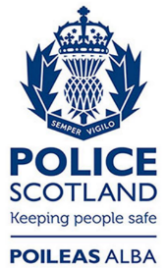 Freedom of Information ResponseOur reference:  FOI 23-2110Responded to:  15 September 2023